Тема: Обучение передач снизу. Обучение технике нападающих ударов.Цели и задачи:- создать представление о нападающем ударе.- научить детей правильно выполнять прием мяча снизу.- напомнить правила игры.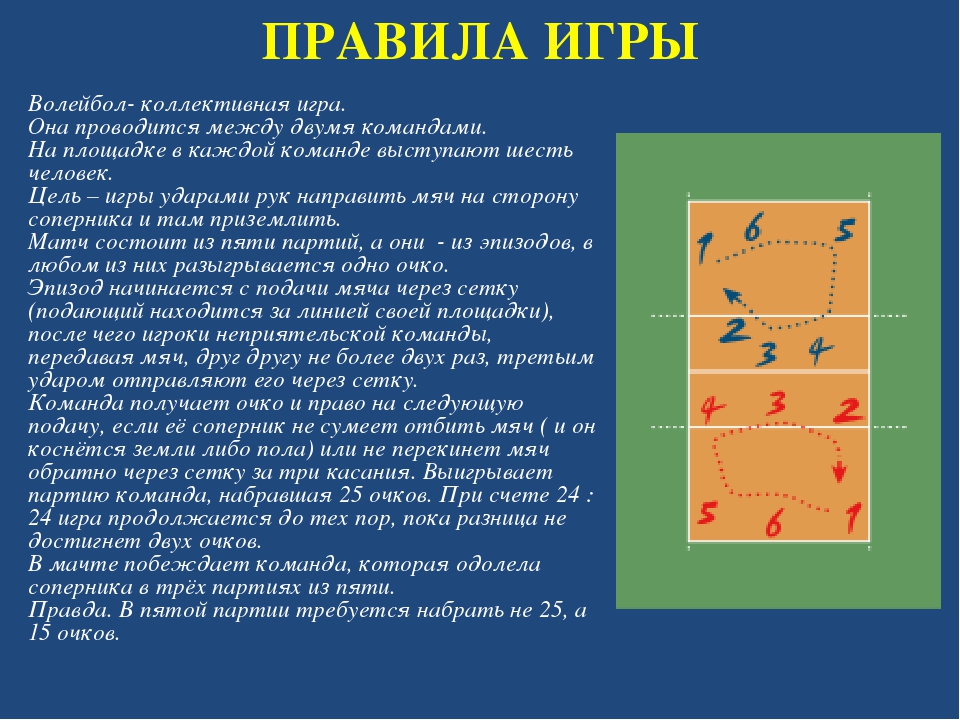 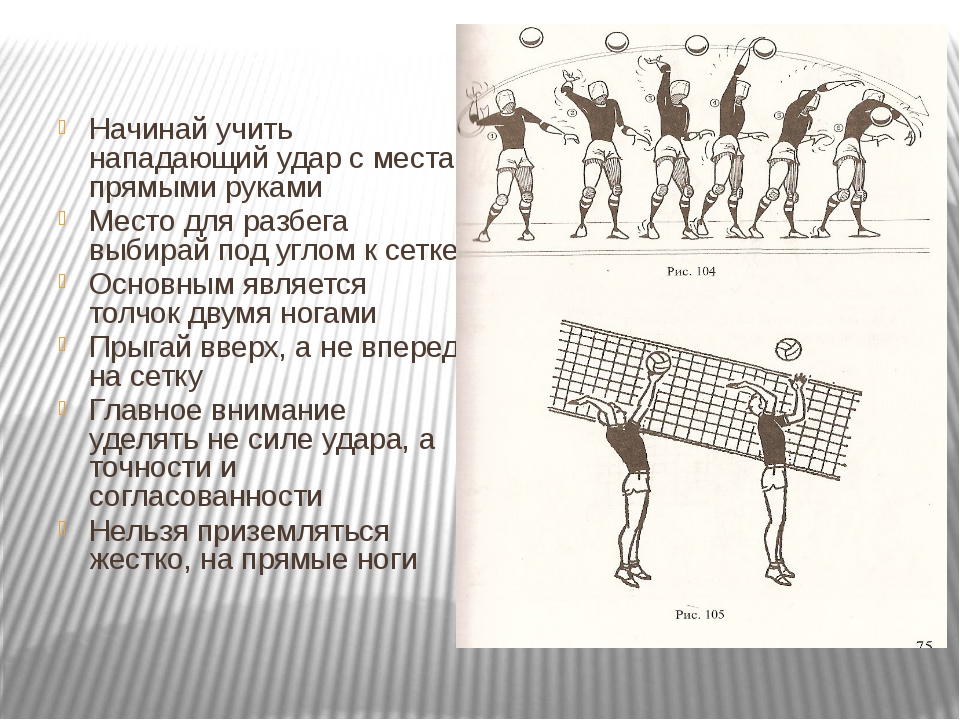 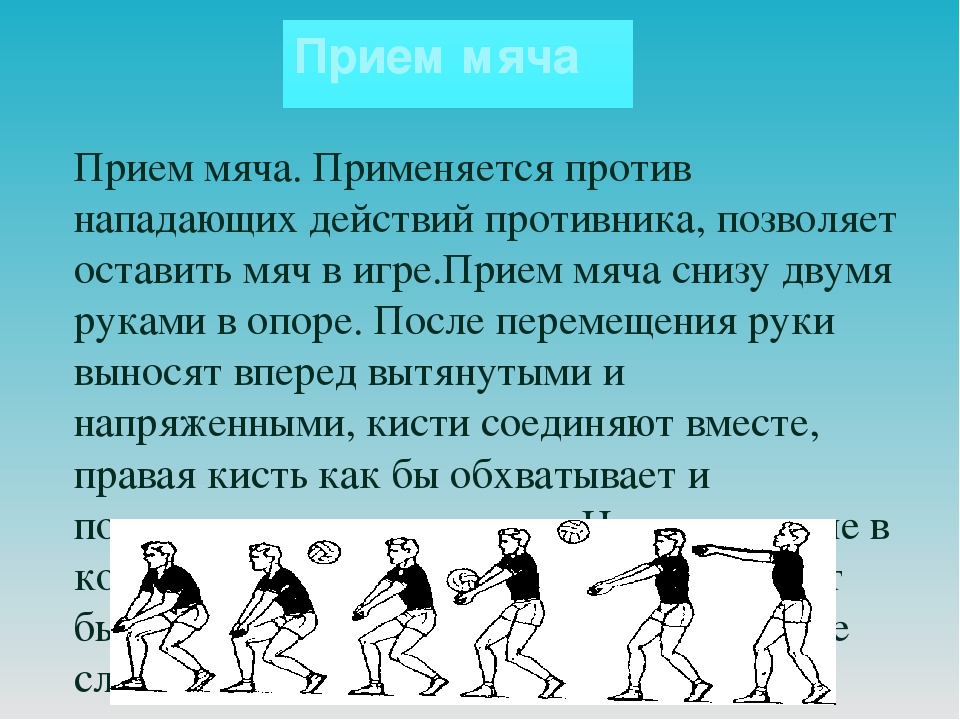 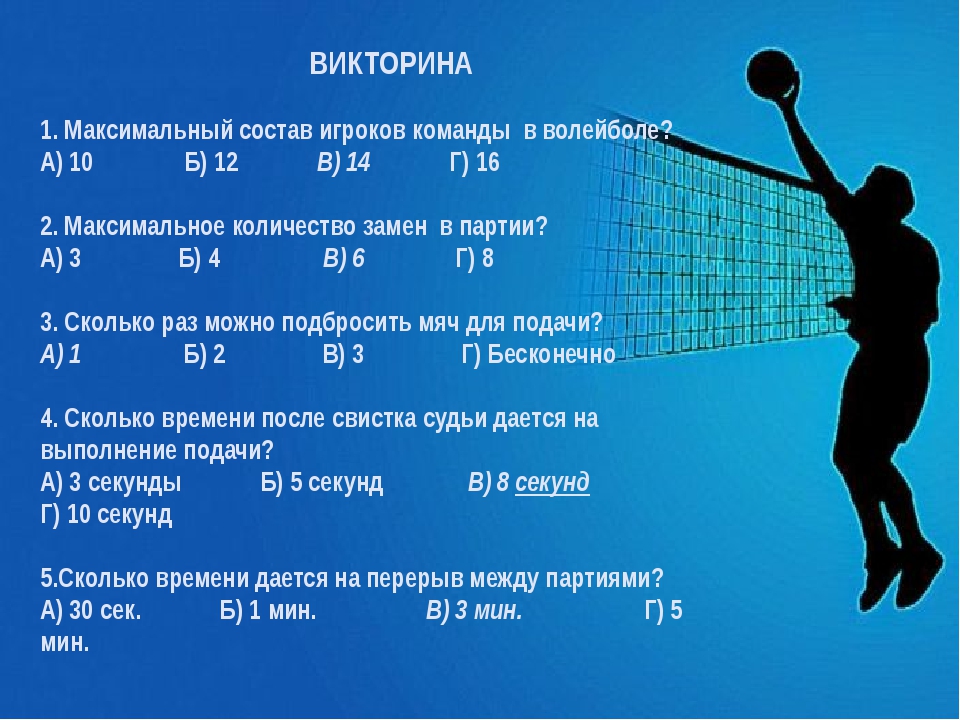 